INTRODUCTION TO GREEK DRAMA: GUIDED NOTESTHE DIFFERENT TYPES OF GREEK DRAMA & THEIR IMPROTANCE:Gain an insight into Greek tragedy and concepts such as __________________________________________________________________________________.Recognize the Greeks concern with _________________, ___________________________and the role of ________ and _______ in everyday life. Learn about the ____________________ in Athens in the 6th and 5th centuries BC. ___________________________ assess the specific role of characters within the play and role of the chorus. Discover some of the social concerns of the _________________________ by knowing the themes of some of their plays.The Ancient Greeks took their entertainment very seriously and used drama as a way of ____________________________________________________________________________________.THE THREE TYPES OF GREEK DRAMA:	A.  ___________________: The first comedies were mainly satirical and 	mocked men in power for their vanity and foolishness. The first master 	of 	comedy was the playwright ________________________________. 	**B. _____________________: _______________ dealt with the big themes of 		love, loss, pride, the abuse of power and the fraught relationships between 	men 	and gods. Typically the main protagonist of a tragedy 	__________________________________________________________________	__________________________________________________________________	______________________.Then, as he slowly realizes his error, the world	crumbles around him. The three great playwrights of tragedy were	___________________________________________________. 	Aristotle argued that tragedy 	__________________________________________________________________	__________________________________________________________________	_______________________________________________. He called this	experience ___________________________.	C. ________________________________: These short plays were performed 	between___________________________________________________________	__________________. The ____________________ were mythical half human,	half-goat figures and 	actors in these plays wore large phalluses for comic effect.	Few examples of these plays survive. They are classified by some authors as 	_________________________________________________.HUBRIS [OR HYBRIS]: According to its modern usage, is _____________________________________________________________________________________________________________. In Ancient Greece, "__________________________" referred to _____________________________________________________________, thereby making one seem superior.Example is that of __________________. In ______________________, while on the road to Thebes, ________________ meets King Laius of Thebes who is unknown to him as his biological father. Oedipus kills ___________ out of _________________ over which has the right of way, thereby fulfilling the prophecy of the oracle Loxias that Oedipus is destined to murder his own father. FATE:The ___________________________ cause by which things in general are believed 	to come to be as they are or events to happen as they do: ________________.The Greeks believed that __________________________________________ and that the path they led in life, was prescribed for them by the Gods and that there was ______________________________________________. IRONY & DRAMATIC IRONY:IRONY: A _______________________________ to learn from another assumed in order to make the ______________________ conspicuous by adroit questioning. DRAMATIC IRONY: Incongruity between a situation developed in a drama________________________________________________________________________________________________________________________________________________________________—called also dramatic irony tragic irony. RITURALS OF THE THEATRE:______________________________________________: Early cultures tried to find ways to appease the seemingly supernatural or godlike forces that controlled the food supply. Stories began to grow out of the "________________________" of the ritual to explain why the ritual was important.As humanistic thought and knowledge developed, rituals became ________________________________________________________________________________.Like Modern Theatre, these rituals ________________________________________________________is a bonus for the ritual audience; the goal is to gain prosperity from the gods.  Modern Theatre must _________________________________________.RITUALS PERFORMANCE DIFFERS FROM MODERN THEATRE:________________ tends to provoke thought rather than provide concrete answers.____________________ use the playwrights words to create a sense of life and place_____________________ now create fictional characters.RITUAL AND THEATRE EMPLOY SOME OF THE SAME CHARACTERISTICS..._______________________- Early ritual used rhythmical music.________________________- Ritual incorporated pantomimic dance._____________________- Vocal sounds were used more than formal speech.___________-Many felt that masks had the ability to attract the spirit of the character._______________-Costumes were looked upon the same way masks were._____________-Ritual enforced highly trained actors that did not 		      change the ritual.________________________- Spectators came to watch the ritual.______________________-Most spaces were circular but not all were.THE BEGINNIG ONF MODERN THEATRETheater was first officially recognized in ____________ when the Athenian Government began to subsidize drama. Some of the first accounts of Greek Drama are documented by _____________________________________________________________.The Greeks created the first permanent theatre structure called ________________________________ in honor the fertility god.  It is located in Athens.HOW WERE THE DRAMAS PERFORMED?In an _______________. With a ______________ who described most of the action. With ________. With all the __________________ off stage. With ___________ then __________________.THE GREEK CHOURSThe chorus was dominant because _________________________ had to leave the stage several times during a show to change characters.The chorus was to be a _______________________________________________________ by providing advice, opinions, questions to the audience and actors.The main actor(s) stood apart in the performance space because they typically _________________________be separated from normal mortal beings.Their _____________________________ added spectacle and their movement and dance heightened the dramatic effect._______________________ were characterized by their voice quality and the ability to adopt their manner of speaking to the character.MAJOR GREEK DRAMATISTS:	1.  ______________________: Born 524 B.C. 	Wrote ______________________________________	2.  ______________________: Born 496 B.C. 	Wrote ____________________________________________________________	3. ______________________: Born 480 B.C. 	Wrote __________________	4.  ______________________: 496- 406 B.C.He wrote __________ or more plays during the course of his life For almost 50 years, he was the _____________ in the dramatic competitions of ancient Athens that took place during the religious festivals of the Lenaea and the Dionysia. The most famous of these are the three tragedies concerning Oedipus and Antigone: these are often known as the Theban plays or __________________, (Oedipus the King, Oedipus at Colonus, & Antigone) although they were not originally written or performed as a single trilogy. ______________ influenced the development of the drama, most importantly by adding a third character and thereby ______________________________GREEK THEATER ARCHITECTURE:	1.  Deus ex Machina (“God from the Machine”)	2.  Theatron	3.  Orchestra	4.  Skene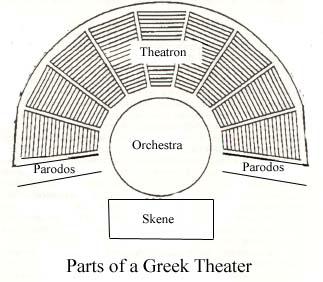 	5.  Parodos	6.  Periaktoi